PREFEITURA MUNICIPAL DE GETÚLIO VARGAS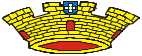 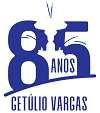 Av Firmino Girardello, 85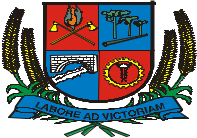 Getúlio Vargas - Rio grande do Sul - 99900-000Fone (54) 3341-1600	E-mail: administracao@pmgv.rs.gov.brSite: www.pmgv.rs.gov.brLEI Nº 5.756 DE 23 DE DEZEMBRO DE 2020Autoriza o Poder Executivo Municipal a firmarParceria  via  Termo  de  Fomento,	com  oCentro de Defesa dos Direitos da Criança e doAdolescente - CEDEDICA, para os serviços deproteção	social	especial	de	médiacomplexidade.ELGIDO PASA, Vice-Prefeito em exercício de Getúlio Vargas, Estado do Rio Grande do Sul, faz saber que a Câmara Municipal de Vereadores aprovou e ele sanciona a promulga a seguinte Lei:Art. 1º Fica o Poder Executivo Municipal autorizado a firmar Parceria via Termo de Fomento com o Centro de Defesa dos Direitos da Criança e do Adolescente - CEDEDICA, inscrita no CNPJ sob nº 09.453.262/0001-86, para os serviços de proteção social especial de média complexidade, tendo em vista o interesse público e recíproco do Município de Getúlio Vargas e da Organização da Sociedade Civil, cujo termo observará as diretrizes constantes na Lei Federal nº 13.019/2014.Art. 2º Como prestação do Município de Getúlio Vargas, o mesmo repassará ao Centro de Defesa dos Direitos da Criança e do Adolescente - CEDEDICA as importâncias mensais, conforme Plano de Trabalho anexo.Art.3º As despesas decorrentes desta Lei correrão por conta de dotação orçamentária própria.Art. 4º Esta Lei entrará em vigor na data de sua publicação.PREFEITURA MUNICIPAL DE GETÚLIO, 23 de dezembro de 2020.ELGIDO PASA,Vice-Prefeito em exercício.Registre-se e Publique-se.ROSANE F. C. CADORIN,Secretária de Administração.Esta Lei foi afixada no Mural da Prefeitura, onde sãodivulgados os atos oficiais, por 15 dias a contar de28/12/2020.PREFEITURA MUNICIPAL DE GETÚLIO VARGAS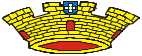 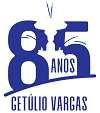 Av Firmino Girardello, 85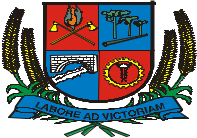 Getúlio Vargas - Rio grande do Sul - 99900-000Fone (54) 3341-1600	E-mail: administracao@pmgv.rs.gov.brSite: www.pmgv.rs.gov.brProjeto de Lei nº 145/2020– Exposição de Motivos.Getúlio Vargas, 18 de dezembro de 2020.Senhor Presidente,Pelo presente encaminhamos Projeto de Lei que autoriza o Poder Executivo Municipal a firmar Parceria, via Termo de Fomento com o Centro de Defesa dos Direitos da Criança e do Adolescente - CEDEDICA, inscrita no CNPJ sob nº 09.453.262/0001-86, para os serviços de proteção social especial de média complexidade, tendo em vista o interesse público e recíproco do Município de Getúlio Vargas e da Organização da Sociedade Civil, cujo termo observará as diretrizes constantes na Lei Federal nº 13.019/2014.Denota-se que o Projeto desenvolvido pelo Centro de Defesa dos Direitos da Criança e do Adolescente - CEDEDICA, em conjunto com o Poder Público, visa as atividades voltadas ao interesse da comunidade.Outrossim, a entidade já demonstrou experiência prévia na realização do objeto, o que permite concluir que esta possui capacidade para o desenvolvimento das atividades e metas propostas no Plano de Trabalho, conforme demonstram os documentos em anexo.Também está caracterizada a inviabilidade de competição, entre as organizações da Sociedade Civil, em razão da natureza singular do objeto da parceria, aplicando-se assim, o contido no artigo 31, caput da Lei nº 13.019/14, alterada pela Lei nº 13.204/15, que prevê a inexigibilidade quanto ao chamamento público, na hipótese de inviabilidade de competição entre as organizações da Sociedade Civil, em razão da natureza singular do objeto da parceria.Contando com a aprovação dos Nobres Vereadores, desde já manifestamos nosso apreço econsideração.Atenciosamente,ELGIDO PASA,Vice-Prefeito Municipal em exercício.Senhor PresidenteELOI NARDICâmara de VereadoresNesta